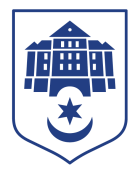 ТЕРНОПІЛЬСЬКА МІСЬКА РАДАПОСТІЙНА КОМІСІЯз питань містобудуванняПротокол засідання комісії №12від 20.07.2023Всього членів комісії: 	(6) Назарій Редьква, Андрій Грицишин, Юрій Смакоуз, Артур Шатарський, Олександр Россомаха, Мар’яна ГоловкоПрисутні члени комісії: 	(5) Назарій Редьква, Андрій Грицишин,  Юрій Смакоуз, Артур Шатарський, Олександр Россомаха.Відсутні члени комісії:      (1) Мар’яна ГоловкоКворум є. Засідання комісії правочинне.На засідання комісії запрошені:Василь Бесага – начальник управління містобудування, архітектури та кадастру;Віктор Кібляр – начальник відділу земельних ресурсів;Юлія Чорна – начальник організаційного відділу ради управління організаційно-виконавчої роботи.Головуючий – голова комісії Назарій Редьква.Слухали:  Про затвердження порядку денного засідання комісії, відповідно до листа від 17.07.2023 № 16524/2023.ВИСТУПИВ: Віктор Кібляр, який запропонував доповнити порядок денний питаннями:Про розірвання договору оренди земельної ділянки за адресою вул. Полковника Морозенка 5а ПП «Інтеграл-Сервіс»Про затвердження технічної документації із землеустрою щодо встановлення меж земельної ділянки в натурі (на місцевості) за адресою вул. Гайова, 32  ФО-П Гросуляк Т.М.Про затвердження технічної документації із землеустрою щодо встановлення меж земельної ділянки в натурі (на місцевості) за адресою вул. Незалежності, 1 с. Малашівці (в межах населеного пункту) Тернопільського району Тернопільської області, яке належить до Тернопільської міської територіальної громади, гр. Гуралю Є.Т.Про надання дозволу на складання технічної документації із землеустрою щодо встановлення меж земельної ділянки в натурі (на місцевості) за адресою вул.Поліська,3 гр.Вільгош Н.П.Про затвердження проекту землеустрою щодо відведення земельної ділянки за адресою вул. Володимира Великого, 10 ОСББ «В.Великого 10»Про затвердження проекту землеустрою щодо відведення земельної ділянки за адресою вул. Микулинецька,115/154 гр.Біловус Х. Р.Про затвердження проекту землеустрою щодо відведення земельної ділянки за адресою вул. Івана Богуна,3 гр. Щурко О. А.Про надання дозволу на розроблення проекту землеустрою щодо відведення земельної ділянки за адресою вул.Руська,20 гр.Лесюк Л.Р.Про розгляд клопотання гр. Чаваги Я. М.Про розгляд клопотання гр. Чаваги Я. М.Про затвердження проекту землеустрою щодо відведення земельної ділянки за адресою вул. Софії Стадникової Управлінню житлово-комунального господарства, благоустрою та екології Тернопільської міської ради Про затвердження проекту землеустрою щодо відведення земельної ділянки за адресою вул. Микулинецька,105б гр.Бандаку І.І.Про надання земельної ділянки за адресою вул. Степана Будного ТОВ «Стріла Груп»Про надання земельної ділянки  за адресою м. Тернопіль, бульвар ТарасаШевченка,25 ПП «Креатор-Буд»Про надання дозволу на складання технічної документації із землеустрою щодо поділу земельної ділянки за адресою вул.Максима Кривоноса,2Б, ПП «Продекспорт»Про затвердження проекту землеустрою щодо відведення земельної ділянки за адресою вул.Сергія Корольова ФО-П Лисобею Р.М.Результати голосування за затвердження порядку денного, враховуючи пропозиції Віктора Кібляра : За - 5, проти-0, утримались-0. Рішення прийнято.ВИРІШИЛИ:	Затвердити порядок денний комісії.Порядок денний засідання комісії: Слухали:	Про найменування вулиціДоповідав:	Василь БесагаРезультати голосування за проект рішення: За -5, проти-0, утримались-0. Рішення прийнято.Вирішили:	Рішення комісії №1 додається.Слухали:	Про поновлення договору оренди землі за адресою вул.Київська ФО-П Кірику В.О.Доповідав:	Віктор КіблярРезультати голосування за проект рішення: За -5, проти-0, утримались-0. Рішення прийнято.Вирішили:	Рішення комісії №2 додається.Слухали:	Про затвердження технічної документації із землеустрою щодо встановлення меж земельної ділянки в натурі (на місцевості) за адресою вул. Галицька, 8 с. Малашівці (в межах населеного пункту) Тернопільського району Тернопільської області, яке належить до Тернопільської міської територіальної громади, гр. Оксюті В.П.Доповідав:	Віктор КіблярРезультати голосування за проект рішення: За -5, проти-0, утримались-0. Рішення прийнято.Вирішили:	Рішення комісії №3 додається.Слухали:	Про затвердження технічної документації із землеустрою щодо встановлення меж земельної ділянки в натурі (на місцевості) за адресою вул. Галицька, 6 с. Малашівці (в межах населеного пункту) Тернопільського району Тернопільської області, яке належить до Тернопільської міської територіальної громади, гр. Панасюку І.М.Доповідав:	Віктор КіблярРезультати голосування за проект рішення: За -5, проти-0, утримались-0. Рішення прийнято.Вирішили:	Рішення комісії №4 додається.Слухали:	Про надання дозволу на розроблення проекту землеустрою щодо відведення земельної ділянки за адресою м. Тернопіль вул. Торговиця Тернопільському обласному центру з гідрометеорологіїДоповідав:	Віктор КіблярРезультати голосування за проект рішення: За -5, проти-0, утримались-0. Рішення прийнято.Вирішили:	Рішення комісії №5 додається.Слухали:	Про поновлення договору оренди землі за адресою вул.Степана Будного,30а ФО-П Майці М.Я.Доповідав:	Віктор Кібляр Результати голосування за проект рішення: За -5, проти-0, утримались-0. Рішення прийнято.Вирішили:	Рішення комісії №6 додається.Слухали:	Про надання дозволу на складання технічної документації із землеустрою щодо встановлення меж земельної ділянки в натурі (на місцевості) за адресою просп. Злуки, 25а гаражному кооперативу «Промінь»Доповідав:	Віктор Кібляр Результати голосування за проект рішення: За -5, проти-0, утримались-0. Рішення прийнято.Вирішили:	Рішення комісії №7 додається.Слухали: Про надання дозволу на складання технічної документації із землеустрою щодо встановлення меж земельної ділянки в натурі (на місцевості) за адресою вул. Глибока, 18 комунальному підприємству «ЕНЕЙ» Тернопільської міської радиДоповідав:	Віктор Кібляр Результати голосування за проект рішення: За -5, проти-0, утримались-0. Рішення прийнято.Вирішили:	Рішення комісії №8 додається.Слухали:	Про припинення права користування земельними ділянками ПрАТ «Котломонтаж»Доповідав:	Віктор Кібляр Результати голосування за проект рішення: За -5, проти-0, утримались-0. Рішення прийнято.Вирішили:	Рішення комісії №9 додається.Слухали:	Про надання дозволу на розроблення проекту землеустрою щодо відведення земельної ділянки за адресою вул. Микулинецька, 116 гр. Петрик О.І.Доповідав:	Віктор Кібляр Результати голосування за проект рішення: За -5, проти-0, утримались-0. Рішення прийнято.Вирішили:	Рішення комісії №10 додається.Слухали:	Про надання земельної ділянки для обслуговування багатоквартирного житлового будинку з приміщеннями громадського призначення, гаражами-стоянками та творчими майстернями за адресою вул. Галицька,7-Д ОСББ «Галицька,7 Д»Доповідав:	Віктор Кібляр Результати голосування за проект рішення: За -5, проти-0, утримались-0. Рішення прийнято.Вирішили:	Рішення комісії №11 додається.Слухали:	Про затвердження проекту землеустрою щодо відведення земельної ділянки за адресою вул.Гуцульська,10а гр.Волянській Н.А.Доповідав:	Віктор Кібляр Результати голосування за проект рішення: За -5, проти-0, утримались-0. Рішення прийнято.Вирішили:	Рішення комісії №12 додається.Слухали:	Про затвердження проекту землеустрою щодо відведення земельної ділянки за адресою вул.Микулинецька,115/232А гр.Скіп О.В.Доповідав:	Віктор Кібляр Результати голосування за проект рішення: За -5, проти-0, утримались-0. Рішення прийнято.Вирішили:	Рішення комісії №13 додається.Слухали:	Про затвердження проекту землеустрою щодо відведення земельної ділянки за адресою вул. Нова, 1 с. Курівці Тернопільського району Тернопільської області, яке належить до Тернопільської міської територіальної громади, управлінню обліку та контролю за використанням комунального майна Тернопільської міської радиДоповідав:	Віктор Кібляр Результати голосування за проект рішення: За -5, проти-0, утримались-0. Рішення прийнято.Вирішили:	Рішення комісії №14 додається.Слухали:	Про надання дозволу на розроблення технічної документації із землеустрою щодо встановлення меж земельної ділянки в натурі (на місцевості) за адресою вул.Північна,6А гр.Савківу М.Д.Доповідав:	Віктор Кібляр Результати голосування за проект рішення: За -5, проти-0, утримались-0. Рішення прийнято.Вирішили:	Рішення комісії №15 додається.Слухали:	Про надання дозволу на розроблення технічної документації із землеустрою щодо встановлення меж земельної ділянки в натурі (на місцевості) за адресою вул.Новий Світ-бічна,13 гр.Гуменному М.П.Доповідав:	Віктор Кібляр Результати голосування за проект рішення: За -5, проти-0, утримались-0. Рішення прийнято.Вирішили:	Рішення комісії №16 додається.Слухали:	Про затвердження технічної документації із землеустрою щодо встановлення меж земельної ділянки в натурі (на місцевості) за адресою вул. Незалежності, 52 с. Малашівці (в межах населеного пункту) Тернопільського району Тернопільської області, яке належить до Тернопільської міської територіальної громади, гр. Депутату С.Р.Доповідав:	Віктор Кібляр Результати голосування за проект рішення: За -5, проти-0, утримались-0. Рішення прийнято.Вирішили:	Рішення комісії №17 додається.Слухали:	Про затвердження технічної документації із землеустрою щодо встановлення меж земельної ділянки в натурі (на місцевості) за адресою вул. Ровиська, 1 с. Чернихів (в межах населеного пункту) Тернопільського району Тернопільської області, яке належить до Тернопільської міської ттериторіальної громади, гр. Дубині Н.П.Доповідав:	Віктор Кібляр Результати голосування за проект рішення: За -5, проти-0, утримались-0. Рішення прийнято.Вирішили:	Рішення комісії №18 додається.Слухали:	Про надання дозволу на розроблення проекту землеустрою щодо відведення земельної ділянки за адресою вул.Степана Чарнецького,13А гр.Пастух Т.Я.Доповідав:	Віктор Кібляр Результати голосування за проект рішення: За -5, проти-0, утримались-0. Рішення прийнято.Вирішили:	Рішення комісії №19 додається.Слухали:	Про надання дозволу на розроблення проекту землеустрою щодо відведення земельної ділянки за адресою вул.Квітова,18 гр.Барищук Г.С.Доповідав:	Віктор Кібляр Результати голосування за проект рішення: За -5, проти-0, утримались-0. Рішення прийнято.Вирішили:	Рішення комісії №20 додається.Слухали:	Про поновлення договору оренди землі за адресою вул.Уласа Самчука,12А гр.Калбазовій Г.Т.Доповідав:	Віктор Кібляр Результати голосування за проект рішення: За -5, проти-0, утримались-0. Рішення прийнято.Вирішили:	Рішення комісії №21 додається.Слухали:	Про поновлення договору оренди землі за адресою вул. Поліська, 3 гр. Юзьківу Т.П.Доповідав:	Віктор Кібляр Результати голосування за проект рішення: За -5, проти-0, утримались-0. Рішення прийнято.Вирішили:	Рішення комісії №22 додається.Слухали:	Про затвердження технічної документації із землеустрою щодо поділу земельної ділянки за адресою вул.Чернівецька,63,64,65 приватному підприємству «ЖИТЛОЛЮКС-ТЕРНОПІЛЬ»Доповідав:	Віктор Кібляр Результати голосування за проект рішення: За -5, проти-0, утримались-0. Рішення прийнято.Вирішили:	Рішення комісії №23 додається.Слухали:	Про затвердження проекту землеустрою щодо відведення земельної ділянки за адресою вул. Андрея Шептицького, 24Доповідав:	Віктор Кібляр Результати голосування за проект рішення: За -3 (Назарій Редьква, Андрій Грицишин, Юрій Смакоуз), проти-0, утримались-2 (Артур Шатарський, Олександр Россомаха). Рішення не прийнято.Вирішили:	Рішення комісії №24 додається.Слухали:	Про затвердження проекту землеустрою щодо відведення земельної ділянки за адресою вул. Андрея Шептицького, 24Доповідав:	Віктор Кібляр Результати голосування за проект рішення: За -3 (Назарій Редьква, Андрій Грицишин, Юрій Смакоуз), проти-0, утримались-2 (Артур Шатарський Олександр, Россомаха). Рішення не прийнято.Вирішили:	Рішення комісії №25 додається.Слухали:	Про надання дозволу на розроблення проекту землеустрою щодо відведення земельної ділянки за адресою вул. Андрея Шептицького, 24О, 24П, 24 приміщення М. гр.Костіну М.П., ТОВ «ВКП ЗБРУЧ»Доповідав:	Віктор Кібляр Результати голосування за проект рішення: За -3 (Назарій Редьква, Андрій Грицишин, Юрій Смакоуз), проти-0, утримались-2 (Артур Шатарський, Олександр Россомаха). Рішення не прийнято.Вирішили:	Рішення комісії №26 додається.Слухали:	Про внесення змін в рішення міської радиДоповідав:	Віктор Кібляр Результати голосування за проект рішення: За -5, проти-0, утримались-0. Рішення прийнято.Вирішили:	Рішення комісії №27 додається.Слухали:	Про надання дозволу на укладання договорів земельних сервітутів  ТОВ «Сопільче»Доповідав:	Віктор Кібляр Результати голосування за проект рішення: За -2 (Назарій Редьква, Юрій Смакоуз), проти-0, утримались-3(Андрій Грицишин, Артур, Шатарський, Олександр Россомаха). Рішення не прийнято.Вирішили:	Рішення комісії №28 додається.Слухали:	Про надання дозволу на розроблення проекту землеустрою щодо відведення земельної ділянки за адресою вул. Миколи Пирогова,8 гр.Кривку Я.М.Доповідав:	Віктор Кібляр Результати голосування за проект рішення: За -5, проти-0, утримались-0. Рішення прийнято.Вирішили:	Рішення комісії №29 додається.Слухали:	Про розірвання договору оренди земельної ділянки за адресою вул. Полковника  Морозенка 5а ПП «Інтеграл-Сервіс»Доповідав:	Віктор Кібляр Результати голосування за проект рішення: За -5, проти-0, утримались-0. Рішення прийнято.Вирішили:	Рішення комісії №30 додається.Слухали:	Про затвердження технічної документації із землеустрою щодо встановлення меж земельної ділянки в натурі (на місцевості) за адресою вул. Гайова, 32  ФО-П Гросуляк Т.М.Доповідав:	Віктор Кібляр Результати голосування за проект рішення: За -5, проти-0, утримались-0. Рішення прийнято.Вирішили:	Рішення комісії №31 додається.Слухали:	Про затвердження технічної документації із землеустрою щодо встановлення меж земельної ділянки в натурі (на місцевості) за адресою вул. Незалежності, 1 с. Малашівці (в межах населеного пункту) Тернопільського району Тернопільської області, яке належить до Тернопільської міської територіальної громади, гр. Гуралю Є.Т.Доповідав:	Віктор Кібляр Результати голосування за проект рішення: За -5, проти-0, утримались-0. Рішення прийнято.Вирішили:	Рішення комісії №32 додається.Слухали:	Про надання дозволу на складання технічної документації із землеустрою щодо встановлення меж земельної ділянки в натурі (на місцевості) за адресою вул.Поліська,3 гр.Вільгош Н.П.Доповідав:	Віктор Кібляр Результати голосування за проект рішення: За -5, проти-0, утримались-0. Рішення прийнято.Вирішили:	Рішення комісії №33 додається.Слухали:	Про затвердження проекту землеустрою щодо відведення земельної ділянки за адресою вул. Володимира Великого, 10 ОСББ «В.Великого 10»Доповідав:	Віктор Кібляр Результати голосування за проект рішення: За -5, проти-0, утримались-0. Рішення прийнято.Вирішили:	Рішення комісії №34 додається.Слухали:	Про затвердження проекту землеустрою щодо відведення земельної ділянки за адресою вул. Микулинецька,115/154 гр.Біловус Х. Р.Доповідав:	Віктор Кібляр Результати голосування за проект рішення: За -5, проти-0, утримались-0. Рішення прийнято.Вирішили:	Рішення комісії №35 додається.Слухали:	Про затвердження проекту землеустрою щодо відведення земельної ділянки за адресою вул. Івана Богуна,3 гр. Щурко О. А.Доповідав:	Віктор Кібляр Результати голосування за проект рішення: За -5, проти-0, утримались-0. Рішення прийнято.Вирішили:	Рішення комісії №36 додається.Слухали:	Про надання дозволу на розроблення проекту землеустрою щодо відведення земельної ділянки за адресою вул.Руська,20 гр.Лесюк Л.Р.Доповідав:	Віктор Кібляр Результати голосування за проект рішення: За -0, проти-0, утримались-5. Рішення не прийнято.Вирішили:	Рішення комісії №37 додається.Слухали:	Про розгляд клопотання гр. Чаваги Я. М.Доповідав:	Віктор Кібляр Результати голосування за проект рішення: За -0, проти-0, утримались-5. Рішення не прийнято.Вирішили:	Рішення комісії №38 додається.Слухали:	Про розгляд клопотання гр. Чаваги Я. М. (відмова)Доповідав:	Віктор Кібляр Результати голосування за проект рішення: За -5, проти-0, утримались-0. Рішення прийнято.Вирішили:	Рішення комісії №39 додається.Слухали:	Про затвердження проекту землеустрою щодо відведення земельної ділянки за адресою вул. Софії Стадникової Управлінню житлово-комунального господарства, благоустрою та екології Тернопільської міської ради Доповідав:	Віктор Кібляр Результати голосування за проект рішення: За -5, проти-0, утримались-0. Рішення прийнято.Вирішили:	Рішення комісії №40 додається.Слухали:	Про затвердження проекту землеустрою щодо відведення земельної ділянки за адресою вул. Микулинецька,105б гр.Бандаку І.І.Доповідав:	Віктор Кібляр Результати голосування за проект рішення: За -5, проти-0, утримались-0. Рішення прийнято.Вирішили:	Рішення комісії №41 додається.Слухали:	Про надання земельної ділянки за адресою вул. Степана Будного ТОВ «Стріла Груп»Доповідав:	Віктор Кібляр Результати голосування за проект рішення: За -5, проти-0, утримались-0. Рішення прийнято.Вирішили:	Рішення комісії №42 додається.Слухали:	Про надання земельної ділянки  за адресою м. Тернопіль, бульвар Тараса Шевченка,25 ПП «Креатор-Буд»Доповідав:	Віктор Кібляр Результати голосування за проект рішення: За -5, проти-0, утримались-0. Рішення прийнято.Вирішили:	Рішення комісії №43 додається.Слухали:	Про надання дозволу на складання технічної документації із землеустрою щодо поділу земельної ділянки за адресою вул.Максима Кривоноса,2Б, ПП «Продекспорт»Доповідав:	Віктор Кібляр Результати голосування за проект рішення: За -5, проти-0, утримались-0. Рішення прийнято.Вирішили:	Рішення комісії №44 додається.Слухали:	Про затвердження проекту землеустрою щодо відведення земельної ділянки за адресою вул.Сергія Корольова ФО-П Лисобею Р.М.Доповідав:	Віктор Кібляр Результати голосування за проект рішення: За -5, проти-0, утримались-0. Рішення прийнято.Вирішили:	Рішення комісії №45 додається.Голова комісії					Назарій РЕДЬКВАСекретар комісії					Артур ШАТАРСЬКИЙ№з\пНазва проєкту рішенняПро найменування вулиціПро поновлення договору оренди землі за адресою вул.Київська ФО-П Кірику В.О.Про затвердження технічної документації із землеустрою щодо встановлення меж земельної ділянки в натурі (на місцевості) за адресою вул. Галицька, 8 с. Малашівці (в межах населеного пункту) Тернопільського району Тернопільської області, яке належить до Тернопільської міської територіальної громади, гр. Оксюті В.П.Про затвердження технічної документації із землеустрою щодо встановлення меж земельної ділянки в натурі (на місцевості) за адресою вул. Галицька, 6 с. Малашівці (в межах населеного пункту) Тернопільського району Тернопільської області, яке належить до Тернопільської міської територіальної громади, гр. Панасюку І.М.Про надання дозволу на розроблення проекту землеустрою щодо відведення земельної ділянки за адресою м. Тернопіль вул. Торговиця Тернопільському обласному центру з гідрометеорологіїПро поновлення договору оренди землі за адресою вул.Степана Будного,30а ФО-П Майці М.Я.Про надання дозволу на складання технічної документації із землеустрою щодо встановлення меж земельної ділянки в натурі (на місцевості) за адресою просп. Злуки, 25а гаражному кооперативу «Промінь»Про надання дозволу на складання технічної документації із землеустрою щодо встановлення меж земельної ділянки в натурі (на місцевості) за адресою вул. Глибока, 18 комунальному підприємству «ЕНЕЙ» Тернопільської міської радиПро припинення права користування земельними ділянками ПрАТ «Котломонтаж»Про надання дозволу на розроблення проекту землеустрою щодо відведення земельної ділянки за адресою вул. Микулинецька, 116 гр. Петрик О.І.Про надання земельної ділянки для обслуговування багатоквартирного житлового будинку з приміщеннями громадського призначення, гаражами-стоянками та творчими майстернями за адресою вул. Галицька,7-Д ОСББ «Галицька,7 Д»Про затвердження проекту землеустрою щодо відведення земельної ділянки за адресою вул.Гуцульська,10а гр.Волянській Н.А.Про затвердження проекту землеустрою щодо відведення земельної ділянки за адресою вул.Микулинецька,115/232А гр.Скіп О.В.Про затвердження проекту землеустрою щодо відведення земельної ділянки за адресою вул. Нова, 1 с. Курівці Тернопільського району Тернопільської області, яке належить до Тернопільської міської територіальної громади, управлінню обліку та контролю за використанням комунального майна Тернопільської міської радиПро надання дозволу на розроблення технічної документації із землеустрою щодо встановлення меж земельної ділянки в натурі (на місцевості) за адресою вул.Північна,6А гр.Савківу М.Д.Про надання дозволу на розроблення технічної документації із землеустрою щодо встановлення меж земельної ділянки в натурі (на місцевості) за адресою вул.Новий Світ-бічна,13 гр.Гуменному М.П.Про затвердження технічної документації із землеустрою щодо встановлення меж земельної ділянки в натурі (на місцевості) за адресою вул. Незалежності, 52 с. Малашівці (в межах населеного пункту) Тернопільського району Тернопільської області, яке належить до Тернопільської міської територіальної громади, гр. Депутату С.Р.Про затвердження технічної документації із землеустрою щодо встановлення меж земельної ділянки в натурі (на місцевості) за адресою вул. Ровиська, 1 с. Чернихів (в межах населеного пункту) Тернопільського району Тернопільської області, яке належить до Тернопільської міської ттериторіальної громади, гр. Дубині Н.П.Про надання дозволу на розроблення проекту землеустрою щодо відведення земельної ділянки за адресою вул.Степана Чарнецького,13А гр.Пастух Т.Я.Про надання дозволу на розроблення проекту землеустрою щодо відведення земельної ділянки за адресою вул.Квітова,18 гр.Барищук Г.С.Про поновлення договору оренди землі за адресою вул.Уласа Самчука,12А гр.Калбазовій Г.Т.Про поновлення договору оренди землі за адресою вул. Поліська, 3 гр. Юзьківу Т.П.Про затвердження технічної документації із землеустрою щодо поділу земельної ділянки за адресою вул.Чернівецька,63,64,65 приватному підприємству «ЖИТЛОЛЮКС-ТЕРНОПІЛЬ»Про затвердження проекту землеустрою щодо відведення земельної ділянки за адресою вул. Андрея Шептицького, 24Про затвердження проекту землеустрою щодо відведення земельної ділянки за адресою вул. Андрея Шептицького, 24Про надання дозволу на розроблення проекту землеустрою щодо відведення земельної ділянки за адресою вул. Андрея Шептицького, 24О, 24П, 24 приміщення М. гр.Костіну М.П., ТОВ «ВКП ЗБРУЧ»Про внесення змін в рішення міської радиПро надання дозволу на укладання договорів земельних сервітутів  ТОВ «Сопільче»Про надання дозволу на розроблення проекту землеустрою щодо відведення земельної ділянки за адресою вул. Миколи Пирогова,8 гр.Кривку Я.М.Про розірвання договору оренди земельної ділянки за адресою вул. Полковника Морозенка 5а ПП «Інтеграл-Сервіс»Про затвердження технічної документації із землеустрою щодо встановлення меж земельної ділянки в натурі (на місцевості) за адресою вул. Гайова, 32  ФО-П Гросуляк Т.М.Про затвердження технічної документації із землеустрою щодо встановлення меж земельної ділянки в натурі (на місцевості) за адресою вул. Незалежності, 1 с. Малашівці (в межах населеного пункту) Тернопільського району Тернопільської області, яке належить до Тернопільської міської територіальної громади, гр. Гуралю Є.Т.Про надання дозволу на складання технічної документації із землеустрою щодо встановлення меж земельної ділянки в натурі (на місцевості) за адресою вул.Поліська,3 гр.Вільгош Н.П.Про затвердження проекту землеустрою щодо відведення земельної ділянки за адресою вул. Володимира Великого, 10 ОСББ «В.Великого 10»Про затвердження проекту землеустрою щодо відведення земельної ділянки за адресою вул. Микулинецька,115/154 гр.Біловус Х. Р.Про затвердження проекту землеустрою щодо відведення земельної ділянки за адресою вул. Івана Богуна,3 гр. Щурко О. А.Про надання дозволу на розроблення проекту землеустрою щодо відведення земельної ділянки за адресою вул.Руська,20 гр.Лесюк Л.Р.Про розгляд клопотання гр. Чаваги Я. М.Про розгляд клопотання гр. Чаваги Я. М.Про затвердження проекту землеустрою щодо відведення земельної ділянки за адресою вул. Софії Стадникової Управлінню житлово-комунального господарства, благоустрою та екології Тернопільської міської ради Про затвердження проекту землеустрою щодо відведення земельної ділянки за адресою вул. Микулинецька,105б гр.Бандаку І.І.Про надання земельної ділянки за адресою вул. Степана Будного ТОВ «Стріла Груп»Про надання земельної ділянки  за адресою м. Тернопіль, бульвар ТарасаШевченка,25 ПП «Креатор-Буд»Про надання дозволу на складання технічної документації із землеустрою щодо поділу земельної ділянки за адресою вул.Максима Кривоноса,2Б, ПП «Продекспорт»Про затвердження проекту землеустрою щодо відведення земельної ділянки за адресою вул.Сергія Корольова ФО-П Лисобею Р.М.